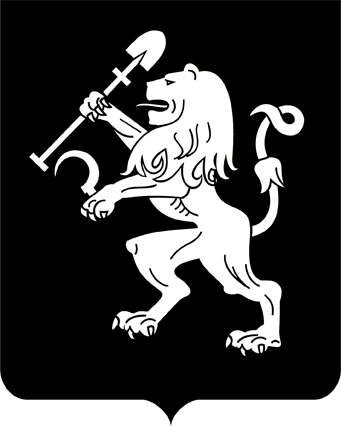 АДМИНИСТРАЦИЯ ГОРОДА КРАСНОЯРСКАРАСПОРЯЖЕНИЕО развитии застроенной территории, расположеннойпо ул. Станочной (жилые дома по ул. Станочной № 7, 9, 11, 13)В соответствии со статьей 46.1 Градостроительного кодекса            Российской Федерации, распоряжением администрации города                       от 31.10.2013 №  244-р «Об утверждении Регламента взаимодействия органов администрации города при принятии решения о развитии застроенной территории», на основании заседания комиссии по организации работы по развитию застроенных территорий города Красноярска (протокол от 08.10.2015 № 6), заключения о соответствии застроенной территории установленным законодательством критериям и возможности принятия решения о ее развитии, руководствуясь ст. 45, 58, 59 Устава города Красноярска, распоряжением Главы города от 22.12.2006 № 270-р:1. Принять решение о развитии застроенной территории, расположенной по ул. Станочной (жилые дома по ул. Станочной № 7, 9, 11, 13) в Кировском районе г. Красноярска (далее – застроенная территория), площадью 9 798 кв. м в границах в соответствии со схемой согласно приложению 1, каталогом координат от 28.09.2015 согласно прило-жению 2. 2. Утвердить перечень зданий, строений и сооружений, подлежащих сносу, реконструкции в границах застроенной территории, согласно приложению 3.3. Утвердить расчетные показатели обеспечения застроенной территории объектами социального и коммунально-бытового назначения, объектами инженерной инфраструктуры согласно приложению 4.4. Настоящее распоряжение опубликовать в газете «Городские     новости» и разместить на официальном сайте администрации города.Заместитель Главы города –руководитель департамента градостроительства                                                                 М.Ф. Зуевский20.10.2015№ 695-арх